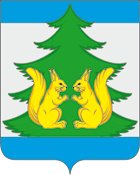 Контрольно - счётная комиссия муниципального образования«Ленский муниципальный район»ул. Бр.Покровских, д19, с.Яренск, Ленский р-н, Архангельская область, 165780,тел.(818 59) 5-25-84, email ksklensky@mail.ruЗаключениепо результатам  проведения экспертизы проекта решения «О бюджете  муниципального образования «Урдомское» на 2024 год»   Контрольно -счётной комиссией муниципального образования «Ленский муниципальный район» в соответствии с решением Собрания депутатов МО «Ленский муниципальный район» от 13 сентября 2023 года № 47-н «Об одобрении Соглашения по передаче Контрольно - счётной комиссии муниципального образования «Ленский  муниципальный район»  осуществления части полномочий по осуществлению внешнего муниципального финансового  контроля в муниципальном образовании «Урдомское» на 2023 год», Решением Совета депутатов МО «Урдомское» от  02 мая 2023 года  № 15-Б «О передаче Контрольно -счётной комиссии МО «Ленский муниципальный район» осуществления части полномочий по осуществлению внешнего муниципального финансового контроля в городском поселении МО «Урдомское», «Положением о  Контрольно - счётной комиссии муниципального образования «Ленский муниципальный район», утверждённым решением Собрания Депутатов МО «Ленский муниципальный район»  от 04 марта 2022 года № 156-н, проведена экспертиза проекта решения о бюджете муниципального образования «Урдомское» на 2024 год, по результатам которой, подготовлено настоящее Заключение.    При подготовке заключения использованы данные, содержащиеся в официальных открытых источниках в сети Интернет, отчётность об исполнении   бюджета МО «Урдомское», иные сведения, документы предоставленные Советом депутатов и Администрацией муниципального образования «Урдомское» по запросам контрольно -счётной комиссии МО «Ленский муниципальный район».Общие положенияПроект решения Совета депутатов МО «Урдомское» «О бюджете муниципального образования «Урдомское» на 2024 год» (далее по тексту проект Решения) внесён на рассмотрение Совета депутатов поселения не позднее 15 ноября текущего финансового года, что не противоречит требованиям ст. 19 «Положения о бюджетном процессе в муниципальном образовании «Урдомское», утверждённое решением Совета депутатов МО «Урдомское» № 32–А от 25 августа 2016 года (далее «Положение о бюджетном процессе»).  Состав документов, представленных одновременно с проектом Решения, проект Решения с приложениями в целом соответствуют   статьям  184.1, 184.2 БК РФ и статьям 18,19 Положения о бюджетном процессе.   Правильность применения кодов бюджетной классификации Российской Федерации при составлении Проекта бюджета в целом соответствует ст.18 Бюджетного кодекса Российской Федерации (далее БК РФ), Приказу Минфина РФ от 06.06.2019 № 85н  «О Порядке формирования и применения кодов бюджетной классификации РФ, их структуре и принципах назначения» (далее – Приказ №85-н), от 29.11.2017 г. № 209н «Об утверждении Порядка применения классификации операций сектора государственного управления» (далее – Приказ № 209н).             Вместе с тем, в ходе проверки проекта Решения на соответствие нормам бюджетного законодательства установлены следующие несоответствия:1. В проекте Решения:- не установлен предельный объем муниципальных заимствований на соответствующий финансовый год (ст. 106 БК РФ).         КСК обращает внимание на целесообразность включения статьи 16 в проект Решения. В статье 16 проекта Решения утверждается распределение объёмов средств направляемых на оплату труда  лиц, замещающих муниципальные должности, муниципальных служащих, работников местного самоуправления муниципальных образований с начислениями на оплату труда и заработную плату с начислениями муниципальных учреждений, оплату коммунальных услуг согласно приложению №10 проекта Решения. Данные показатели уже утверждены в ведомственной структуре расходов, согласно приложению №5 по главам, разделам и подразделам, целевым статьям и видам расходов.         2. Одновременно с проектом Решения не представлены: - предварительные итоги социально-экономического развития МО «Урдомское» за истекший период текущего финансового года и ожидаемые итоги социально-экономического развития соответствующей территории за текущий финансовый год (ст.184.2 БК РФ, ст.19 Положения о бюджетном процессе); Не представлен Прогноз социально-экономического развития МО «Урдомское» на 2024 год и плановый период 2025 и 2026 годов .- реестры источников доходов бюджетов бюджетной системы Российской Федерации (ст.184.2 БК РФ, в ст.19 Положения о бюджетном процессе  такой документ не предусмотрен);- основные направления бюджетной политики МО «Урдомское» и основные направления налоговой политики МО «Урдомское»; -  предварительные итоги социально-экономического развития МО «Урдомское» МО «Урдомское» и ожидаемые итоги социально-экономического развития МО «Урдомское» за текущий финансовый год;      Обращаем внимание на состав приложений к проекту Решения. Статьёй 18 Положения о бюджетном процессе  предусмотрен к утверждению перечень главных администраторов доходов бюджета. В соответствии со статьёй 160.1 БК РФ  перечень главных администраторов доходов местного бюджета утверждается местной администрацией в соответствии с общими требованиями, установленными Правительством Российской Федерации. Положения пунктов 3.1 и 3.2 статьи 160.1 (в редакции Федерального закона от 01.07.2021 N 251-ФЗ) применяются к правоотношениям, возникающим при составлении и исполнении бюджетов бюджетной системы РФ, (часть 3 статьи 2 Федерального закона от 01.07.2021 N 251-ФЗ).Перечень главных администраторов доходов бюджета в составе приложений к проекту Решения о бюджете отсутствует. В пояснительной записке отсутствует информация о причинах исключения из состава приложений, перечня главных администраторов доходов бюджета. Обращаем внимание на приложение к решению о бюджете,  которым утверждается объем межбюджетных трансфертов, получаемых из других бюджетов и предоставляемых бюджетам поселений в очередном финансовом году. В составе  приложений к решению о бюджете такое приложение отсутствует. Рекомендуем рассмотреть актуальность такого приложения.Анализ параметров основных показателей прогноза бюджета на 2024год. Основные характеристики муниципального бюджета на 2024 годПараметры проекта бюджета МО «Урдомское» на 2024 год характеризуются следующими показателями:           доходов бюджета   – 148599,1 тыс. рублей            расходов бюджета – 148599,1 тыс.  рублей           дефицита бюджета -  0,00 тыс. рублей               Доходная часть муниципального бюджета на 2024 год по отношению к показателям кассового плана на 01.12.2023 отчёта об исполнении бюджета доходы увеличатся  на 83746,8 тыс. руб. или на 229,1,0%.             По отношению к ожидаемому исполнению за 2023 год доходы увеличатся на  83746,8 тыс. руб. или на 229,1%, из них налоговые и неналоговые доходы уменьшаются на 1803,6 тыс.руб. или на 5,7 %.              Расходы муниципального бюджета на 2024 год по отношению к показателям сводной бюджетной росписи на 01.12.2023 увеличатся на 80233,6 тыс. руб. или на 217,35 %. По отношению к ожидаемому исполнению за 2023 год .Уровень дефицита муниципального бюджета на 2024 год прогнозируется с нулевым показателем к прогнозируемому поступлению налоговых и неналоговых доходов бюджета на 2024 год. В составе источников финансирования дефицита бюджета на 2024 год  в сумме 0,00 тыс. руб. Иные источники финансирования дефицита бюджета представленным проектом Решения  не планируются.Налоговые и неналоговые доходы МО «Урдомское» спрогнозированы ниже уровня установленного % проектом Закона о бюджете Архангельской области на 2024 -2026 год, методики прогнозирования поступления в бюджет МО «Урдомское», утверждённой постановлением администрации №56 от 19.08.2016г., данных налоговой отчётности о налоговой базе, структуре начислений, собираемости налога за 2023 год.В пояснительной записке к проекту решения не отображена методика расчета контингента налога на доходы физических лиц.Объем безвозмездных поступлений в бюджет МО «Урдомское» от других бюджетов бюджетной системы Российской Федерации с 2021 по 2024 годы спланирован с нарушение БК статей 31, 33, 37, 138.4 и 142 Бюджетного кодекса РФ на 2024 год прогнозируется увеличение объёмов межбюджетных трансфертов в сумме 114245,9 тыс. руб., что больше прогноза запланированного бюджета МО «Ленский муниципальный район» безвозмездных поступлений в бюджет МО «Урдомское» на 2024 год в сумме 4795,2 рублей. Уровень дефицита муниципального бюджета, находится в пределах ограничений, установленных п. 3 ст. 92.1 БК РФ, то есть не более 10 % по отношению к налоговым и неналоговым доходам бюджета.1. Доходы бюджета МО «Урдомское».           Доходы муниципального бюджета на 2024 год спрогнозированы в объёме  148599,1 тыс. руб., что выше ожидаемого исполнения доходов за 2023 год на 80204,3 тыс. руб.                   Структура налоговых и неналоговых доходов муниципального бюджета на 2024 год представлена в таблице. тыс. руб.          1.1. Налоговые и неналоговые доходы  бюджета муниципального образования.          Налоговые и неналоговые доходы муниципального бюджета на 2024 год спрогнозированы в объёме 29558,0 тыс. руб., что на 1803,6 тыс. руб. ниже ожидаемой оценки исполнения за 2023 год или на 5,7%.Динамика налоговых и неналоговых доходов в 2021 – 2024годах представлена в таблице:            Со снижением к ожидаемой оценке 2023 года прогнозируется поступление налоговых и неналоговых доходы на 1803,6 тыс. руб., в том числе снижение налоговых доходов на 989,3 тыс. руб., снижение  неналоговых доходов на 814,50 тыс. руб.           Налоговые доходы на 2024 год спрогнозированы в сумме 26365,9 тыс. руб. или 89,2 % от общей суммы налоговых и неналоговых доходов.             Неналоговые доходы на 2024 год прогнозируются в сумме 3192,10 тыс. руб. или 11,0 % от общей суммы налоговых и неналоговых доходов.           Поступление неналоговых доходов в целом прогнозируется со снижением  на 1803,6 тыс. руб. или на 5,7 % к ожидаемому исполнению за 2023 год.                     Налоговые доходы муниципального бюджета.            Основным источником формирования налоговых доходов муниципального бюджета на 2024 год является налог на доходы физических лиц. Указанные поступления спрогнозированы в сумме 20444,5 тыс. руб., что в структуре налоговых и неналоговых доходов составляет 69,1 %. Прогнозируемая сумма по налогу на доходы физических лиц ниже ожидаемой оценки поступления за 2023 год на 822,5 тыс. руб. или 3,9 %.Для расчёта прогноза налога на доходы физических лиц должны быть использованы показатели фонда оплаты труда работников организаций, предусмотренные Прогнозом социально-экономического развития муниципального образования «Урдомское» на 2024 год и плановый период 2025 и 2026 годов.Прогнозируемое поступление доходов муниципального бюджета МО «Урдомское» на 2024 год по налогу на доходы физических лиц 20444,5 тыс. руб.          Финансовым отделом Администрации МО «Ленский муниципальный район» в прогнозе прогнозного потенциала МО «Урдомское», просчитана сумма налога на доходы физических лиц 23282,8 тыс. руб., норматив отчислений установлен в соответствии с проектом Закона о бюджете Архангельской области на 2024 – 2026 годы.           КСК рекомендует привести поступление налога на доходы физических лиц в соответствии с нормами проекта областного закона об областном  бюджете Архангельской области на 2024 год и на плановый период 2025 и 2026 годов.      В пояснительной записке к проекту Решения  КСК рекомендует отобразить методику расчёта контингента налога.Необходимо отметить, что в соответствии методикой прогнозирования поступлений доходов прогноз по налогу на доходы физических лиц не обоснован.Объем переданных налоговых доходов должен исходить из принципа сбалансированности бюджетной системы, т.е. соответствовать разграничению расходных полномочий между местными бюджетами и решаемых органами местного самоуправления вопросов местного значения. Несбалансированность расчётов по налогу на доходы физических лиц  указывает на возможные риски не выполнения прогнозных показателей решения вопросов местного значения.              Налог на товары (работы, услуги), реализуемые на территории Российской Федерации. Расчёт прогнозируемых объёмов акцизов на нефтепродукты на 2024 год выполнен в нарушение прогноза поступлений акцизов в целом по Архангельской области и установленными нормативами распределения в бюджет Ленского района. Расчёт прогнозируемых объёмов акцизов на нефтепродукты на 2024 год должен быть выполнен в соответствии с прогнозом поступлений акцизов в целом по Архангельской области и установленными нормативами распределения в городское поселение «Урдомское».          На 2024 год дифференцированный норматив отчислений от акцизов в бюджет городского поселения (проект Закона о бюджете Архангельской области на 2024 – 2026 годы) установлен в размере 0,071180%.              КСК рекомендует дифференцированный норматив отчислений акцизов на нефтепродукты привести в соответствии с нормами проекта областного закона об областном  бюджете Архангельской области на 2024 год и на плановый период 2025 и 2026 годов.                Зачисление в 2024 году акцизов на нефтепродукты осуществляется по установленным нормативам в местные бюджеты с целью формирования дорожных фондов.          Акцизы в муниципальном бюджете на 2023 год представлены доходами от уплаты акцизов на автомобильный бензин, подлежащие распределению между бюджетами субъектов Российской Федерации и местными бюджетами с учётом установленных дифференцированных нормативов отчислений в местные бюджеты.            Общий объем поступления акцизов на 2023 год рассчитан в сумме 3693,0 тыс. руб., что превышает ожидаемые поступления в 2023 году на 603,8тыс. руб. или на 19,5 %.             В соответствии с нормами проекта Закона о бюджете Архангельской области на 2023 – 2025 годы доходы от уплаты акцизов на нефтепродукты прогнозируется в сумме 3947,3 тыс. руб., расхождения составили 254,3 тыс. руб.             КСК рекомендует доходы от уплаты акцизов на нефтепродукты прогнозировать в  соответствии нормами проекта Закона о бюджете Архангельской области на 2023 – 2025 годы в сумме 3947,8 тыс. руб.           Поступление налог на имущество в 2023 году в муниципальный бюджет прогнозируется в объёме 1133,5 тыс. руб..           Прогноз поступления налога на имущество физических лиц на 2024 год с учётом средней ставки налога на имущество и сроков уплаты составит 1133,5 тыс. руб., что ниже уровня ожидаемого поступления в 2023 году на 384,5 тыс. руб. или на 25,3%. Прогноз поступления налога на имущество физических лиц на основе отчёта УФНС по Архангельской области и НАО на 2024 год составляет 2040,0 тыс. руб. Прогноз поступления в соответствии с нормами проекта Решения бюджета муниципального образования «Ленский муниципальный район» на 2024 год составляет 2040,0 тыс. руб. Обращаем внимание, что при расчёте прогнозирования поступления налога на имущество физических лиц нарушена методика прогнозирования поступления доходов в бюджет МО «Урдомское», утверждённая  постановлением администрации № 56 от 19.08.2016 года. Прогноз поступления земельного налога на 2024 год с учётом средней ставки налога и сроков уплаты составит 1094,9 тыс. руб., с уменьшением к ожидаемому поступлению в 2023 году на 388,1 тыс. руб., или на 26,7%.          Финансовым отделом Администрации МО «Ленский муниципальный район» в прогнозе прогнозного потенциала МО «Урдомское», просчитана сумма земельного налога 1569,0 тыс. руб.. Расчёт поступления земельного налога произведён исходя из данных налоговой отчетности о налоговой базе, структуре начислений, собираемости налога за 2023 год.            Неналоговые доходы муниципального бюджета.            Неналоговые доходы на 2024 год предусмотрены в общей сумме 3192,1 тыс. руб. или 10,8 % от общей суммы налоговых и неналоговых доходов, что ниже ожидаемого поступления за 2023 год на 814,5 тыс. руб. или на 20,3% (ожидаемое поступление 2023 года – 4006,6 тыс. руб.).           Объем планируемых неналоговых поступлений на 2024 год сформирован за счёт:  - 3037,1 тыс. руб. доходы от использования имущества, находящегося в государственной и муниципальной собственности или 95,1 % от общего объёма планируемых неналоговых поступлений;              - 155,0 тыс. руб. прочие неналоговые доходы или 4,9 % от общего объёма планируемых неналоговых поступлений.               В соответствии с разделом 3.  Методики прогнозирования поступлений доходов в бюджет МО «Урдомское», утверждённой постановлением Администрации МО «Урдомское» от 19.08.2016 № 56 прогнозирование прочих неналоговых доходов  бюджета МО осуществляется на основе данных о фактических поступлениях в бюджет в последнем отчётном году, ожидаемом поступлении в текущем году с учётом динамики поступлений.  При этом необходимо отметить, что в соответствии с разделом 3.  Методики прогнозирования поступлений доходов прогноз прочих поступлений от использования имущества занижен (необоснован).Кроме того с учётом фактического исполнения в 2022-2023 годы и ожидаемого исполнения за 2024 год по данному виду прогнозные назначения занижены.Прочие неналоговые доходы прогнозируются в сумме 155 тыс. руб. со снижением к ожидаемому поступлению за 2024 год на 5,0 тыс. руб. или на 3,1%.Безвозмездные поступления бюджета муниципального образования.В Проекте Решения предусмотрены безвозмездные поступления в сумме 119041,1 тыс. рублей.         Проектом на 2024 год предусматриваются безвозмездные поступления от других бюджетов бюджетной системы РФ в сумме 119041,1 тыс. руб..          Безвозмездные поступления за период 2021 – 2024 годы характеризуется следующими данными:                                                                                                                                                                  тыс. руб.         Как видно из таблицы, объем безвозмездных поступлений в муниципальный бюджет от других бюджетов бюджетной системы Российской Федерации с 2021 по 2024 годы спланирован с нарушение БК статей 31, 33, 37, 138.4 и 142 Бюджетного кодекса РФ, на 2024 год прогнозируется увеличение объёмов межбюджетных трансфертов в сумме 114245,9 тыс. руб., что больше прогноза запланированного бюджета МО «Ленский район» безвозмездных поступлений в бюджет МО «Урдомское» на 2024 год в сумме 4795,2 рублей. Однако Бюджетный кодекс РФ и законодательство Архангельской области исключают возможность планирования и перечисления межбюджетных трансфертов в виде дотаций на поддержку мер по обеспечению сбалансированности бюджетов поселений из бюджета субъекта и бюджета муниципального района.В областном проекте  бюджета на 2024 г. и плановый период 2025-2026 гг., а также в бюджете МО «Ленский муниципальный район» на 2024 г. не подтверждена дотация в сумме 114245,9 тыс. руб., запланированная в бюджете МО «Урдомское» на 2024 г.,  что свидетельствует о нарушении принципов сбалансированности и достоверности бюджета, а именно ст.ст. 28, 33 БК РФ. Не поступление произвольно запланированной дотации не позволит МО «Урдомское» исполнить в полном объёме свои расходные обязательства, отражённые в приложениях 2, 4, 5, 6 Решения о бюджете поселения.            В течение года в ходе исполнения бюджета, как правило, объем финансовой помощи из областного бюджета корректируется в сторону увеличения. В большей степени это касается субсидий, субвенций.              Сопоставление показателей, предлагаемых проектом решения о  бюджете на 2024 год, ожидаемые показатели за 2023 год, в части финансовой помощи из областного бюджета, а также фактическое поступление за 2021 – 2022 годы, приведено в таблице:                    тыс. руб.         Всего на 2024 год объем дотаций в муниципальный бюджет из районного бюджета, за счёт средств областного бюджета 844,8 % к параметрам, утверждённым в муниципальном бюджете на 2023 год. Удельный вес дотаций в составе безвозмездных поступлений за счёт средств областного бюджета, объем которых на 2024 год предусматривается в сумме 115673,6 тыс. руб., в том числе:- дотации на выравнивание бюджетной обеспеченности – 115673,6 тыс. руб.               Субсидии из муниципального бюджета, за счёт средств областного бюджета на 2024 год предусматриваются в общей сумме 1338,2 тыс. руб., удельный вес субсидий в составе безвозмездных поступлений из областного бюджета составляет 1,1 %.	 В ходе исполнения бюджета в текущих периодах, суммы субсидий предоставляемых в целях софинансирования расходных обязательств муниципального бюджета за счёт средств областного бюджета уточнятся и распределяются.           Субвенции на 2024 год из муниципального бюджета, за счёт средств областного бюджета проектом Решения предусматриваются в общей сумме 658,7 тыс. руб. Удельный вес субвенций в составе безвозмездных поступлений из областного бюджета составляет 0,5%.           Объем субвенций на 2024 год предусмотрены с увеличением  на 49,1тыс. рублей или 8,5% .Распределение субвенций в проекте Решения о бюджете на 2024 год отражены в таблице.         В ходе исполнения бюджета в текущих периодах, суммы субвенций на выполнение переданных полномочий из областного бюджета уточнятся и распределяются.2. Расходы муниципального бюджета.Политика расходования бюджетных средств в МО «Урдомское» в 2024 году должна быть нацелена на обеспечение решения приоритетных задач социально-экономического развития, предусмотренных Указом Президента Российской Федерации от 07 мая 2018 года № 204 «О национальных целях и задачах развития Российской Федерации на период до 2024 года» и программными документами. Планирование и расходование бюджетных ассигнований должно осуществляться с учетом сохранения преемственности определённых ранее приоритетов и их достижений и направлено на:приведение уровня бюджетных расходов в соответствие с новыми реалиями, оптимизацией структуры бюджетных расходов в целях мобилизации ресурсов на приоритетные направления;недопущение образования просроченной кредиторской задолженности по принятым обязательствам, в первую очередь, по заработной плате 
и социальным выплатам, а также по налогам и сборам в бюджетную систему Российской Федерации;обеспечение соотношения, уровня оплаты труда отдельных категорий работников согласно Указам Президента Российской Федерации от 2012 года;обеспечение индексации заработной платы работников бюджетного сектора экономики, на которых не распространяются Указы Президента Российской Федерации;соблюдение режима экономии электро - теплоэнергии, расходных материалов, горюче - смазочных материалов, услуг связи;использование механизмов муниципальное - частного партнёрства для привлечения инвестиций в социальную сферу, энергетику, жилищно-коммунальное хозяйство, дорожное строительство.Порядок и методика планирования бюджетных ассигнований при составлении проекта бюджета МО «Урдомское», утверждён распоряжением Главы МО «Урдомское» 10.04.2009 №76. КСК обращает внимание, что в пояснительной записке к проекту Решения «О муниципальном бюджете МО «Урдомское» на 2024 год» не отражены особенности планирования бюджетных ассигнований при составлении проекта Решения.Расходы бюджета МО «Урдомское» на 2024 год сформированы в объёме 148599,1 тыс. рублей.  В рамках расходов бюджета учтены не обоснованные средства областного бюджета, не определённые проектом областного Закона «Об областном бюджете на 2024 год и на плановый период 2025 и 2026 годов» в виде дотации, с завышением расходной базой на 114245,9 тыс. рублей. Анализ проекта расходной части бюджета МО «Урдомское» на 2024 год, Контрольно - счётная комиссия МО «Ленский муниципальный район» не представляет возможным, в связи с завышенными показателями доходной и расходной части бюджета на сумму 114245,9 тыс. рублей.                      Выводы и предложения контрольно - счётной комиссии1. Проектом Решения   предлагается утвердить прогнозные показатели:        по доходам в сумме 148599,1тыс. руб.,        по расходам в сумме 148599,9 тыс. руб.,        дефицит бюджета в сумме 0,0 тыс. руб.       Источником покрытия дефицита бюджета МО «Урдомское» на 2024 год прогнозируется без изменения остатков средств на счетах  бюджета по состоянию на 01.01.2024 года.2. По результатам проведённой экспертизы проекта Решения контрольно - счётной комиссией МО «Ленский муниципальный район» установлено:  2.1. Администрация МО «Урдомское»  при составлении проекта бюджета на очередной финансовый год  (2024 год) допустила нарушение статей 28,33,37,107, 160.1, 174, 174.1, 184.1, 184.2 БК РФ и как следствие статьи 18,19 Положения о бюджетном процессе МО «Урдомское».2.2. В нарушение ст.184.2 БК РФ, ст.19 Положения о бюджетном процессе к проекту Решения не представлены:- предварительные итоги социально-экономического развития МО «Урдомское» за истекший период текущего финансового года и ожидаемые итоги социально-экономического развития соответствующей территории за текущий финансовый год (ст.184.2 БК РФ, ст.19 Положения о бюджетном процессе); Не представлен Прогноз социально-экономического развития МО «Урдомское» на 2024 год и плановый период 2025 и 2026 годов.- реестры источников доходов бюджетов бюджетной системы Российской Федерации (ст.184.2 БК РФ, в ст.19 Положения о бюджетном процессе  такой документ не предусмотрен);- основные направления бюджетной политики МО «Урдомское» и основные направления налоговой политики МО «Урдомское»; - предварительные итоги социально-экономического развития МО «Урдомское» МО «Урдомское» и ожидаемые итоги социально-экономического развития МО «Урдомское» за текущий финансовый год;      Обращаем внимание на состав приложений к проекту Решения. Статьей 18 Положения о бюджетном процессе (в редакции от 17.12.2020 № 47-А) предусмотрен к утверждению перечень главных администраторов доходов бюджета. В соответствии со статьёй 160.1 БК РФ  перечень главных администраторов доходов местного бюджета утверждается местной администрацией в соответствии с общими требованиями, установленными Правительством Российской Федерации. Положения пунктов 3.1 и 3.2 статьи 160.1 (в редакции Федерального закона от 01.07.2021 N 251-ФЗ) применяются к правоотношениям, возникающим при составлении и исполнении бюджетов бюджетной системы РФ, начиная с бюджетов на 2023 год и на плановый период 2024 и 2025 годов (на 2022 год) (часть 3 статьи 2 Федерального закона от 01.07.2021 N 251-ФЗ).Перечень главных администраторов доходов бюджета в составе приложений к проекту Решения о бюджете отсутствует. В пояснительной записке отсутствует информация о причинах исключения из состава приложений перечня главных администраторов доходов бюджета. Обращаем внимание на приложение к решению о бюджете,  которым утверждается объем межбюджетных трансфертов, получаемых из других бюджетов и предоставляемых бюджетам поселений в очередном финансовом году. В составе  приложений к решению о бюджете такое приложение отсутствует. Рекомендуем рассмотреть актуальность такого приложения. 2.3. Расчёты прогноза налоговых и неналоговых доходов на очередной финансовый год производятся с нарушениями Методики прогнозирования поступлений доходов  в бюджет «Урдомское», утверждённой постановлением Администрации МО «Урдомское» от 19.08.2016 № 56.2.4. Допущено нарушение планирования доходной части бюджета БК статей 28, 33,36,37 в отношении безвозмездных поступлений от других бюджетов бюджетной системы.            КСК рекомендует привести поступление налога на доходы физических лиц в соответствии с нормами проекта областного закона об областном  бюджете Архангельской области на 2024 год и на плановый период 2025 и 2026 годов.      В пояснительной записке к проекту Решения  КСК рекомендует отобразить методику расчёта контингента налога.Необходимо отметить, что в соответствии методикой прогнозирования поступлений доходов прогноз по налогу на доходы физических лиц не обоснован.Объем переданных налоговых доходов должен исходить из принципа сбалансированности бюджетной системы, т.е. соответствовать разграничению расходных полномочий между местными бюджетами и решаемых органами местного самоуправления вопросов местного значения. Несбалансированность расчетов по налогу на доходы физических лиц  указывает на возможные риски не выполнения прогнозных показателей решения вопросов местного значения.            2.5 КСК рекомендует доходы от уплаты акцизов на нефтепродукты прогнозировать в  соответствии нормами проекта Закона о бюджете Архангельской области на 2023 – 2025 годы.2.6 КСК рекомендует привести в соответствии с методикой прогнозирование поступления доходов в бюджет МО «Урдомское», утверждённая  постановлением администрации № 56 от 19.08.2016 года расчёт прогнозирования поступления налога на имущество физических лиц нарушена.2.7 КСК рекомендует привести поступление прочих расходов в соответствии  с разделом 3. методики прогнозирования поступлений доходов прогноз прочих поступлений от использования имущества.     3.  Контрольно -счётная комиссия МО «Ленский муниципальный район» рекомендует: 3.1. Привести в соответствие с БК статей 31, 33, 37, 138.4 и 142 Бюджетного кодекса РФ, утверждёнными безвозмездными поступлениями из бюджета МО «Ленский районом» на 2024 год. до суммы 4795,2 тыс. руб.  в бюджет МО «Урдомское» в том числе;    -дотации на выравнивание бюджетной обеспеченности поселений (за счет средств областного бюджета -1427,8 тыс.руб.    -субсидия на софинансирование вопросов местного значения 1338,2 тыс. руб.    -субвенция бюджетам МО на осуществление первичного воинского учёта органами местного самоуправления поселений, муниципальных и городских округов -553,7 тыс.руб.   -субвенция бюджетам МО на выполнение передаваемых полномочий субъекта РФ в сфере административных правонарушений (единая субвенция) – 105,0 тыс. рублей.   -иной межбюджетный трансферт бюджету поселения на софинансирование дорожной деятельности -1370,6 тыс.руб.В силу положений ст. 31 Бюджетного кодекса РФ установление расходных обязательств без определения бюджета, за счёт средств которого должно осуществляться исполнение расходных обязательств, бюджетным законодательством не допускается. В соответствии со ст. 33 Бюджетного кодекса РФ объем предусмотренных бюджетом расходов должен соответствовать суммарному объёму доходов бюджета и поступлению источников финансирования его дефицита. Статья 37 Бюджетного кодекса РФ устанавливает принцип достоверности бюджета. В этой связи отражение в бюджете поселения не подтверждённых источниками поступления доходов в сумме 114245,9  тыс. руб. противоречит требованиям бюджетного законодательства, а именно статьям 31, 33, 37, 138.4 и 142 Бюджетного кодекса РФ.3.2. Предоставить в Совет депутатов МО «Урдомское» недостающие документы к проекту Решения согласно ст.184.2 БК РФ. 3.3. Привести в соответствии с бюджетным законодательством Положение о бюджетном процессе МО «Урдомское» и нормативно - правовые акты по формированию  проекта бюджета на очередной финансовый год.         По результатам проведённой экспертизы, контрольно - счётная комиссия МО «Ленский муниципальный район» полагает необходимым при рассмотрении проекта Решения  «О бюджете муниципального образования «Урдомское» на 2024 год», после внесения вышеизложенных замечаний,  направление на повторное экспертное заключение проекта решения «о бюджете муниципального образования «Урдомское» на 2024 год.Председатель контрольно - счётной комиссииМО «Ленский муниципальный район»                                                                Л.Ю. Борисоваот   17 ноября 2023 года     № 16Председателю  Совета депутатов МО «Урдомское» А.Н. Кравец  Главе МО «Урдомское»С.И. Якимовуна  № от Председателю  Совета депутатов МО «Урдомское» А.Н. Кравец  Главе МО «Урдомское»С.И. ЯкимовуПредседателю  Совета депутатов МО «Урдомское» А.Н. Кравец  Главе МО «Урдомское»С.И. ЯкимовуПоказатели2022 год (исполнение)2022 год (исполнение)2023 год (ожидаемое исполнение)2023 год (ожидаемое исполнение)2024 год2024 годПоказателисуммадоля, %суммадоля, %суммадоля, %Налоговые доходы28366,040,627355,340,026365,918,0Неналоговые доходы4939,07,074006,35,23192,12,1Итого33304,747,731361,645,829558,019,9Безвозмездные поступления36523,052,333490,749,0119041,1080,1Всего69828,0100,064852,3100,0148599,10100,0Показатели2021 год2022 год2023 годПроект бюджета       на 2024 годПоказатели(отчёт)(отчёт)(ожидаемое)Проект бюджета       на 2024 годНалоговые и неналоговые доходы34061,531805,431361,629558,0Налоговые доходы, в.т.ч:27637,627138,627355,226365,9Налог на доходы физических лиц22036,821350,021267,020444,5Налоги на товары (работы, услуги), реализуемые на территории Российской Федерации2760,82922,03089,23693,0Налог на имущество2840,02866,62999,02228,4Неналоговые доходы, в.т.ч:6423,94666,84006,63192,10Доходы от использования имущества, находящегося в государственной и муниципальной собственности5437,44446,83846,63037,10Доходы от оказания платных услуг  и компенсации затрат государства500,0000Доходы от продажи материальных и нематериальных активов396,5000Прочие неналоговые доходы90,0220,0160155,0Показатель2021 год2022 год2023 год2024 годПоказатель(отчёт)(отчёт)(план)(проект)(проект)Безвозмездные поступления – всего, в том числе:5662,72568,633490,7119041,1119041,1безвозмездные поступления от других бюджетов бюджетной системы  РФ5657,72568,633490,7119041,1119041,1безвозмездные поступления от негосударственных организаций в бюджеты городских поселений5,00000Доля безвозмездных поступлений в  доходах муниципального бюджета, %14,37,551,680,180,1Наименование доходов2021 год                 (исполнено)2022 год                 (исполнено)2023 год(ожидаемое исполнение)2024 год(проект)Безвозмездные поступления - всего:5657,72568,633490,7119041,1в том числе:ДОТАЦИИ1351,01385,413692,2115673,6из них:  Дотация на выравнивание бюджетной обеспеченности 1351,01385,413692,2115673,6СУБСИДИИ3658,2647,017762,31338,2СУБВЕНЦИИ533,5536,2609,6658,7ИНЫЕ МЕЖБЮДЖЕТНЫЕ     ТРАНСФЕРТЫ115,0-1426,61370,6